Городской округ город Дивногорск Красноярского края  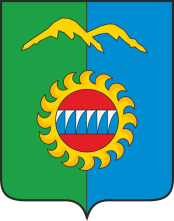 Дивногорский городской Совет депутатовРЕШЕНИЕ     ____.02.2023                                             г. Дивногорск                                     № ____-___-ПАО работе в 2022 годуКГБУЗ «Дивногорская межрайонная больница»В соответствии со статьями 26, 37 Устава г.Дивногорска, статьей 33 Регламента городского Совета депутатов, заслушав и обсудив информацию главного врача Алиева А.Д. о работе в 2022 году КГБУЗ «Дивногорская межрайонная больница», городской Совет депутатов РЕШИЛ:Информацию главного врача Алиева А.Д. о работе КГБУЗ «Дивногорская межрайонная больница» принять к сведению.Рекомендовать руководителям больницы направить усилия на повышение качества  приема  жителей для чего: - продолжить работу по укреплению кадрового состава медицинских работников;- оперативно информировать жителей города о работе больницы,  привлекать для разъяснительной работы Общественный совет при больнице, работников медицинской страховой компании Красноярский филиал АО «Страховая компания «СОГАЗ-Мед»;- принимать меры своевременного реагирования в связи с возникающими вопросами и обращениями граждан для повышения качества работы медицинского персонала больницы.	3. Направить настоящее обращение в КГБУЗ «Дивногорская межрайонная больница» и медицинскую страховую компанию Красноярский филиал АО «Страховая компания «СОГАЗ-Мед». 	4. Настоящее решение вступает в силу со дня подписания.Председатель городского Совета депутатов 		                                   Ю.И.Мурашов 